PENGARUH METODE PEMECAHAN MASALAH TERHADAP MOTIVASI BELAJAR SISWA PADA MATA PELAJARAN PENDIDIKAN AGAMA ISLAM KELAS IX SMPN 1 KONAWE SELATAN KECAMATAN RANOMEETO KABUPATEN KONAWE SELATAN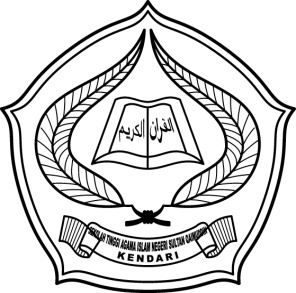 Skripsi Diajukan Untuk Memenuhi Salah Satu Syarat Mencapai GelarSarjana Pendidikan Islam Pada Program StudiPendidikan Agama IslamOLEH :HELMINANIM.07010101097JURUSAN TARBIYAHSEKOLAH TINGGI AGAMA ISLAM NEGERISULTAN QAIMUDDIN KENDARI2013 KATA PENGANTAR ﺒﺳﻢ ﺎﷲ ﺎﻠﺮﺤﻤﻦ ﺎﻠﺮﺤﻴﻢﺍﻟﺤﻣﺩﷲ ﺭﺏﺍﻟﻌﺎﻟﻣﻳﻥ ﻭﺍﻟﺻﻼﺓ ﻭﺍﻟﺳﻼﻡﻋﻟﻰ ﺃﺷﺭﻑﺍﻷﻧﺑﻳﺎﻋ ﻭﺍﻟﻣﺭﺴﻟﻳﻥ ﻭﻋﻟﻰﺃﻟﻪ ﻭﺃﺼﺣﺎﺒﻪ ﺃﺠﻣﻌﻳﻥ. ﺃﻣﺎ ﺒﻌﺪ	Syukur Alhamdulillah peneliti haturkan kehadirat Allah SWT, karena petunjuk dan hidayah-Nya jualah sehingga penyusunan skripsi ini yang berjudul “Pengaruh Metode Pemecahan Masalah Terhadap Motivasi Belajar Siswa Pada Mata Pelajaran Pendidikan Agama Islam Kelas Ix Smpn 1 Konawe Selatan Kecamatan Ranomeeto Kabupaten Konawe Selatan” dapat diselesaikan sebagaimana adanya.	Kami menyadari bahwa dalam penyusunan skripsi ini banyak rintangan yang dihadapi, namun karena adanya rasa tanggung jawab dibarengi keinginan yang besar untuk menyelesaikannya, akhirnya rintangan tersebut dapat dilalui dengan baik.Untuk itu pada kesempatan ini peneliti merasa berkewajiban mempersembahkan ucapan terimakasih dan penghargaan yang setinggi-tingginya serta dengan diiringi doa kepada Allah SWT agar diberi pahala yang tidak terhingga.Ucapan terimakasih dan penghargaan itu terutama peneliti tunjukan kepada:Kedua orang tua ayahanda (alm. Biduand) dan ibunda (Sinnia) serta seluruh keluarga yang tercinta yang telah memotivasi peneliti sejak awal masuk kuliah sampai dengan penyelesaian penyusunan skripsi ini.Dr. H. Nur Alim, M.Pd selaku ketua STAIN Kendari, para pembantu ketua, ibu ketua jurusan Tarbiyah, serta seluruh dosen dan karyawan yang telah memberikan ilmu pengetahuan selama menempuh perkuliahan di STAIN Kendari sampai dengan penyusunan skripsi ini.Dra. Hj. St. Kuraedah, M.Ag dan Jabal Nur, S.Ag M.Pd selaku pembimbing I dan II yang penuh kerelaan hati dalam memberikan bimbingan dan petunjuk kepada penulis sehingga skripsi ini dapat diselesaikan dengan baik.Alfred Rony Joe selaku kepala SMPN 1 Konawe Selatan, yang telah membantu selama penelitian berlangsung sehingga penyusun bisa mendapatkan data yang diperlukan dalam penyelesaian skripsi ini.Raehang, M.Pd.I selaku kepala Perpustakaan STAIN Kendari yang telah menyediakan fasilitas untuk studi kepustakaan.Semua pihak yang turut membantu, baik langsung maupun tidak langsung, baik moril maupun materin sehingga skripsi ini dapat bermanfaat bagi para pembaca, khususnya bagi pribadi penulis. Kendari,                            2013PenelitiHELMINANIM.07010101097DAFTAR ISIHALAMAN JUDUL 		iHALAMAN KEASLIAN SKRIPSI		iiHALAMAN PERSETUJUAN		iiiABSTRAK		ivKATA PENGANTAR		vDAFTAR ISI		viBAB I PENDAHULUANLatar Belang		1Batasan Masalah		4Rumusan Masalah		5Hipotesis Penelitian		5Definisi Operasional		5Tujuan dan Manfaat Penelitian		6BAB II KAJIAN PUSTAKAMetode Pemecahan MasalahPengertian Pemecahan Masalah		8Cara Membantu Siswa Memecahkan Masalah		14Karakteristik Metode Pemecahan Masalah		15Langkah-Langkah Metode Pemecahan Malah		17Motivasi BelajarDefinisi Motivasi		22Definisi Belajar		25Jenis-Jenis Motivasi Belajar		26Peningkatan Motivasi Belajar		28Deskripsi Pendidikan Agama Islam		29Penelitian Yang Relevan		30BAB III METODE PENELITIANJenis Penelitian		32Lokasi dan Waktu Penelitian		32Variabel dan Desain Penelitian		32Populasi dan Sampel		33Teknik Pengumpulan Data		33Teknik Analisis Data		37BAB IV HASIL PENELITIAN DAN PEMBAHASANProfil Objek Penelitian		41Data Metode Pemecahan Masalah		47Data Motivasi Belajar Siswa		57Analisis Pengaruh Metode Pemecahan Masalah Terhadap Motivasi Belajar Siswa 		67Pembahasan Hasil Penelitian		73BAB V PENUTUPKesimpula		75Saran-Saran		76DAFTAR PUSTAKALAMPIRAN-LAMPIRANABSTRAKHelmina, Nim: 07010101097, Judul: Pengaruh Metode Pemecahan Masalah Terhadap Motivasi Belajar Siswa Pada Mata Pelajaran Pendidikan Agama Islam Kelas IX SMPN 1 Konawe Selatan Kecamatan Ranomeeto Kabupaten Konawe Selatan, Skripsi Jurusan Tarbiyah Program Studi Pendidikan Agama Islam STAIN Kendari (Dibimbing oleh: Dra. Hj. St. Kuredah, M.Ag dan Jabal Nur, S.Ag, M.pd).Skripsi ini mengkaji pengaruh metode pemecahan masalah terhadap motivasi belajar siswa pada mata pelajaran pendidikan agama islam kelas IX SMPN 1 Konawe Selatan Kecamatan Ranomeeto Kabupaten Konawe Selatan. Tujuannya adalah untuk mengetahui pengaruh metode pemecahan masalah terhadap motivasi belajar siswa pada mata pelajaran pendidikan agama islam kelas IX SMPN 1 Konawe Selatan Kecamatan Ranomeeto Kabupaten Konawe Selatan. Penelitian ini mengangkat pokok permasalahan, apakah ada pengaruh metode pemecahan masalah terhadap motivasi belajar siswa pada mata pelajaran pendidikan agama islam kelas IX SMPN 1 Konawe Selatan Kecamatan Ranomeeto Kabupaten Konawe Selatan?.Dalam skripsi ini penulis menggunakan teknik pengumpulan data dengan angket yaitu mengedarkan daftar pertanyaan kepada responden yang menjadi objek penelitian dan dokumentasi yaitu mencatat dokumen-dokumen yang berhubungan dengan isi skripsi. Analisis data yang digunakan yaitu distribusi frekuensi, analisis regresi linier sederhana, analisis produk moment, koefisien determinasi dan analisis uji-F.Berdasarkan hasil penelitian diketahui bahwa metode pemecahan masalah sangat sering dilakukan dala proses pembelajaran, sehingga siswa termotivasi untuk mengikuti proses pembelajaran pendidikan agama islam. Ada pengaruh yang positif dan signifikan metode pemecahan masalah terhadap motivasi belajar siswa pada mata pelajaran pendidikan agama islam di SMPN 1 Konawe Selatan, hasil perhitungan diperoleh F-hitung sebesar 7.626, sedangkan F-tabel sebesar 4.13, maka diperoleh F-hitung > F-tabel , artinya hipotesis yang diajukan diterima. Besarnya pengaruh metode pemecahan masalah terhadap motivasi belejar di SMPN 1 Konawe Selatan adalah sebesar 18.32%. 